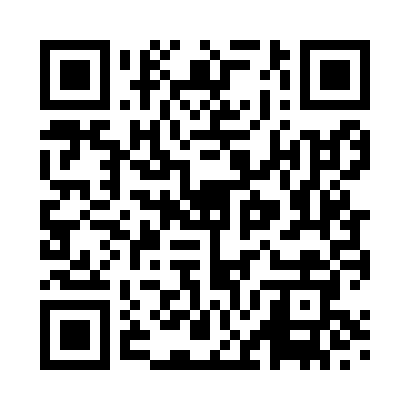 Prayer times for Logierait, Angus, UKMon 1 Jul 2024 - Wed 31 Jul 2024High Latitude Method: Angle Based RulePrayer Calculation Method: Islamic Society of North AmericaAsar Calculation Method: HanafiPrayer times provided by https://www.salahtimes.comDateDayFajrSunriseDhuhrAsrMaghribIsha1Mon2:544:291:197:0810:0811:432Tue2:544:301:197:0710:0811:433Wed2:554:311:197:0710:0711:434Thu2:554:321:197:0710:0611:435Fri2:564:331:197:0710:0611:426Sat2:574:341:207:0610:0511:427Sun2:574:351:207:0610:0411:428Mon2:584:361:207:0610:0311:419Tue2:594:381:207:0510:0211:4110Wed2:594:391:207:0510:0111:4011Thu3:004:401:207:0410:0011:4012Fri3:014:421:207:049:5911:3913Sat3:024:431:217:039:5711:3914Sun3:034:451:217:039:5611:3815Mon3:034:461:217:029:5511:3816Tue3:044:481:217:019:5311:3717Wed3:054:491:217:019:5211:3618Thu3:064:511:217:009:5011:3519Fri3:074:531:216:599:4911:3520Sat3:084:541:216:589:4711:3421Sun3:084:561:216:579:4511:3322Mon3:094:581:216:569:4411:3223Tue3:105:001:216:569:4211:3124Wed3:115:011:216:559:4011:3125Thu3:125:031:216:549:3811:3026Fri3:135:051:216:539:3711:2927Sat3:145:071:216:519:3511:2828Sun3:155:091:216:509:3311:2729Mon3:165:111:216:499:3111:2630Tue3:175:131:216:489:2911:2531Wed3:185:151:216:479:2711:24